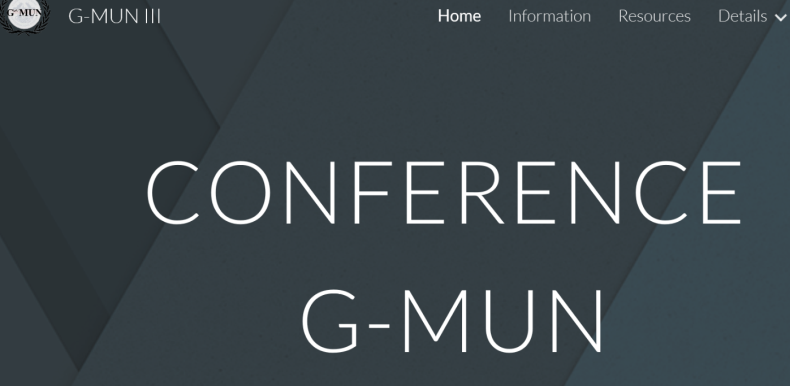 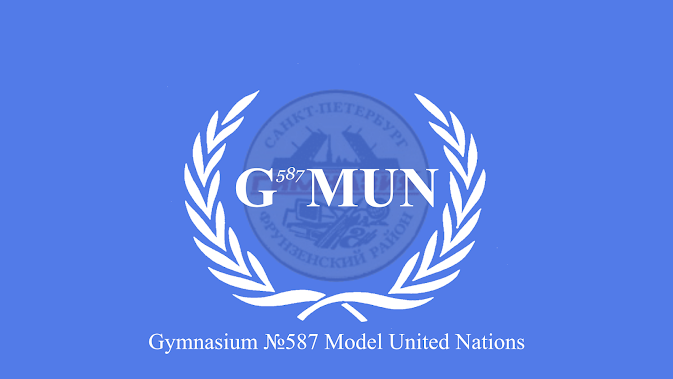 Конкурсы, фестивали, соревнования ФИ учащегосяКласс Конкурс, фестиваль, соревнованияУровень Результат Учитель Беликова Д., Лыскова Я.Смирнов Д., Бухарев Янчевская М   Корсакова Ю Митрофанов Д,  Акимов А, Созинова П, Чурило П , Яринко А 10-а 10-бЗаседание ООН -G-MUNРайонный



УчастникиХачатрян  К.В.
Мартынова  М.А.Барро И.Л.